Муниципальное бюджетное дошкольное образовательное учреждение  «Детский  сад  №  62  «Березка» города  Белово»По морям, по волнам…Итоговый педсовет 2018-19 учебного года                                        Составитель:                                                                     Москалёва Алёна Михайловна                                                      старший воспитатель Беловский городской округ, 2019Повестка дня:1. Выполнение решений педсовета № 3.     Ответственный: Москалева А.М., старший воспитатель.2. Приветствие «Продолжи предложение».    Ответственный: Москалева А.М., старший воспитатель.3. Выступление « Итоги года».    Ответственный: Суходолова Е.А., заведующий.4. Анализ работы за учебный год.Ответственный: педагоги.   5. Игра «Хранитель тайны».    Ответственный: Москалева А.М., старший воспитатель.6. Анализ старшей медсестры о работе ДО за год.    Ответственный: Лифо Е.Л., старшая медсестра.7. Анализ учителя-логопеда о работе  за год.    Ответственный: Воробьева Т.Н., учитель-логопед.8. Рассмотрение проекта плана на летний период 2019 года    Ответственный: Москалева А.М., старший воспитатель.9. Презентация .    Ответственный: Кулебакина В.В., воспитатель.10. Обратная связь «Бананы из путешествия».     Ответственный: Москалева А.М., старший воспитатель.11. Обмен мнениями, принятие решений.      Ответственный: Суходолова Е.А., заведующий.    Чаепитие.ХодСтарший воспитатель: - Вот и закончился учебный год. Прежде чем приступить к подведению итогов, давайте поздороваемся, чтобы создать ещё более положительный настрой. Ведь само приветствие уже несёт в себе хороший импульс – пожелание здоровья, счастья и всего самого наилучшего.Приветствие «Продолжи предложение»Каждый из участников педагогического совета по очереди заканчивает фразу: «Здравствуйте, сегодня замечательный день, потому что…», передавая из рук в руки какой – либо предмет.Старший воспитатель: Наступает лето и всем нам хочется отправиться в отпуск, на море, а ещё лучше куда – то в тёплые экзотические страны. И сейчас я вам предлагаю отправиться в морское путешествие к тёплым берегам. У вас уже есть билеты на пароход, пожалуйста, проходите по своим местам. Но для того чтобы нам отправиться в путь нужно выбрать капитана.(Педагоги выбирают капитаном заведующего)Старший воспитатель:  Итак, капитан, вот вам подзорная труба, командуйте.Заведующий зачитывает повестку педсовета.Старший воспитатель: Отплываем. Закройте глаза откиньтесь на спинку стула и послушайте, как шумит море (запись шума моря).Открывайте глаза, мы с вами уже далеко, берега не видно, кругом океан. А пока мы плывем,…вспомним, как прошёл учебный год…Рефлексия по работе педагогического коллектива за прошедший год (у педагогов на билетах нарисованы круги разных цветов).Капитан предлагает каждому из членов команды высказать мнение о проделанной работе за годКапитан вначале подводит итоги года.Педагоги, билеты у которых с Зеленым кругом - анализируют свою образовательную деятельность с выходом на итоги мониторинга. Педагоги, билеты у которых с Красным кругом - рассказывают об итогах работы творческой группы.Педагоги, билеты у которых с ярко Голубым кругом - делают анализ по подготовке детей к школе.Педагоги, билеты у которых с Оранжевым кругом - делают анализ итогов мониторинга воспитанников раннего возраста.В конце на листочках педагоги должны отметить три самых ярких мероприятия коллектива в данном учебном году, рассказать о том чего добились, и что помешало, добиться большего.Старший воспитатель:- Все педагоги, работающие в нашем ДОУ, стараются соответствовать современным требованиям. И, тем не менее, по данным диагностики, не все воспитатели смогли в течение года полностью реализовать свои замыслы и программные задачи.Старший воспитатель делает анализ методической работы в ДО.Анализ мониторинга.Анализ рейтинга.Старший воспитатель: И вдруг…:- Капитан, а что это там на горизонте? Это же пираты.И вот на корабль напали пираты (двое педагогов, у которых на билете нарисован пиратский флаг «захватывают корабль»). Капитана взяли в плен.Старший воспитатель: Капитана взяли в плен, что же делать? Необходимо выручать капитана.- Эй разбойники отпустите нашего капитана, нам без него никак нельзя, мы все потонем в пучине новых образовательных стандартов.- Какие ваши условия, что мы должны выполнить, чтобы спасти нашего руководителя?Пираты: (шепчутся) Мы приболели и не знаем какие мероприятия необходимы для сохранения и укрепления здоровья ..Старший воспитатель: Как это было у нас в детском саду  в этом году расскажет старшая медсестра.Анализ работы старшей медсестры.Старший воспитатель: Чтобы добраться на солнечный остров  необходимо  написать телеграммы и отправить их по океану в бутылке.Каждый игрок сочиняет текст телеграммы, которую он хотел бы послать родным, друзьям или знакомым.На листе бумаги пишется любое короткое слово в 4—6 букв. Первое слово в телеграмме начинается с первой буквы выбранного слова, второе — со второй и так далее. Например, предложено слово «сумка». Можно послать телеграмму якобы из зоопарка: «Сегодня убежал медведь. Караул! Администрация». Надо, чтобы получилась законченная мысль. Затем все по очереди читают телеграммы. Телеграммы могут быть поздравительные и деловые, но с юмором.(Педагоги зачитывают получившиеся предложения.Отчёт учителя – логопеда за прошедший учебный год).Старший воспитатель: А какое же путешествие без музыки, танцев. Конечно же, команде захотелось танец буги -вуги.(Звучит музыка, воспитатели танцуют. Музыка прекращается, зачитывается отчёт музыкальных руководителей).Старший воспитатель: Вот мы выбрались на солнечный остров. Команда отдыхает в тени раскидистых пальм и слушает, что же им скажет помощник капитана.(Анализ выполнения годового плана)Старший воспитатель: Но так как пираты были добрые, и понимали, то они отпустили капитана.Но прежде чем отправиться обратно: релаксационное упражнение:Станьте прямо, свободно расправив плечи, откинув голову назад. Постарайтесь почувствовать, в какой части головы локализовано ощущение тяжести.Представьте себе, что на вас громоздкий головной убор, который давит на голову в том месте, в котором вы чувствуете тяжесть. Мысленно снимите головной убор рукой и выразительно, эмоционально сбросьте его на пол. Потрясите головой, расправьте рукой волосы на голове, а затем сбросьте руки вниз, как бы избавляясь от тяжести в голове.Игра «Хранитель тайны».Старший воспитатель: А так как мы были на острове, то можем оставить клад. На этих листочках, каждый напишет, чего он желает в будущем учебном году, а в конце следующего учебного года мы узнаем, реализованы ли желания. А пока я буду хранителем сего клада.Старший воспитатель: И команда отправилась обратно. И, конечно же, плывя назад, все строили планы, что они будут делать в своём саду и вот что придумали:План летней оздоровительной работы.(Зачитывается)Выступление Кулебакиной В.В. Старший воспитатель: Мечты – это паруса нашей жизни. Можно плыть и без них,… но медленно и недалеко. А Вам я желаю, что бы Ваш отпуск прошел запоминающимся только положительными эмоциями.Обратная связь «Бананы из путешествия». Выбрать  картинку с веселым или грустным бананом и написать отзыв о педсовете.(Обмен мнениями, принятие решений, чаепитие)Приложение 1Билет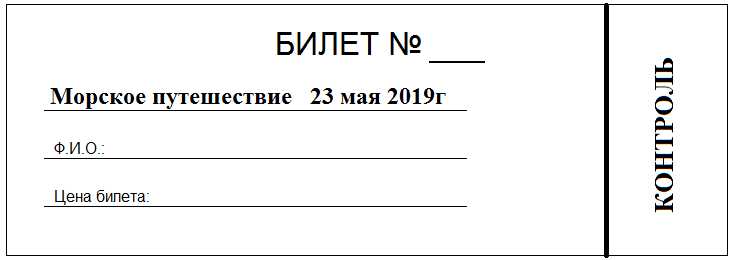 Приложение 2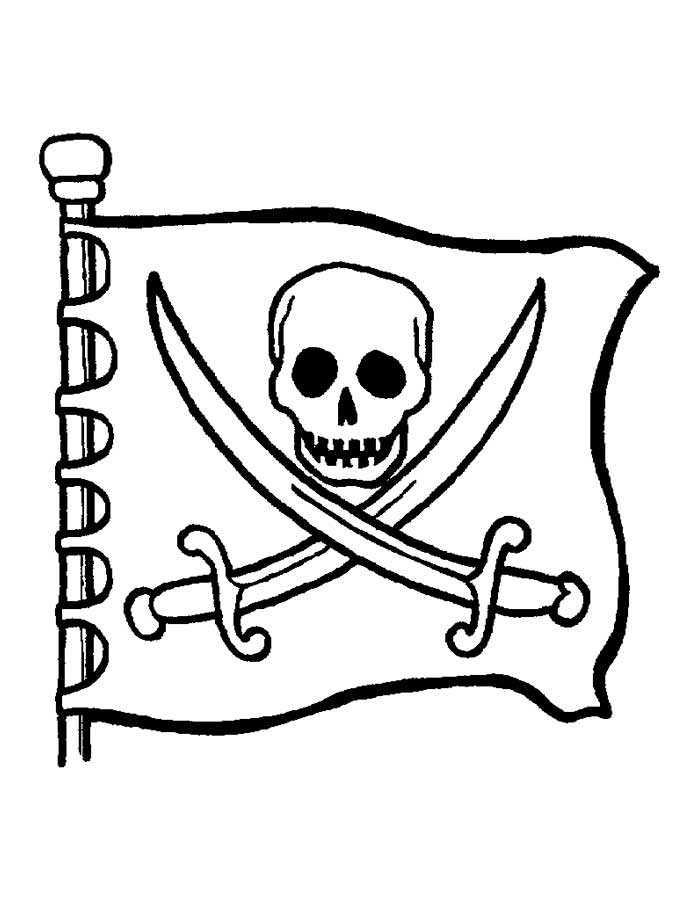 Приложение 3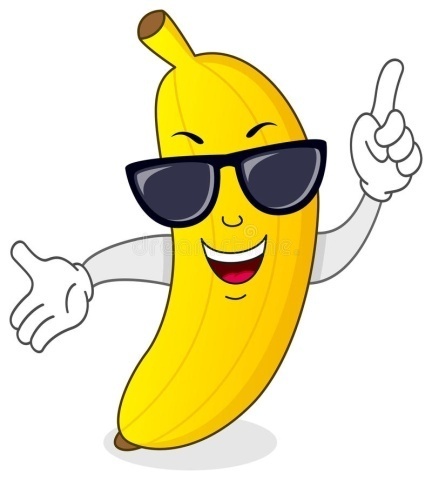 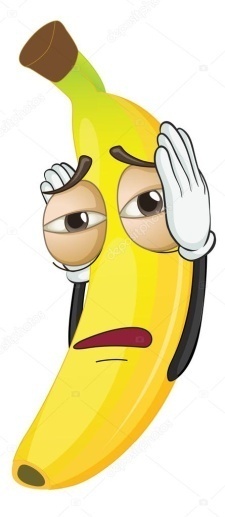 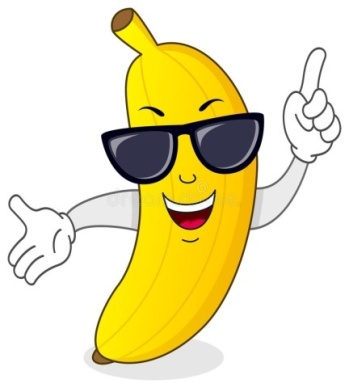 ________________________________________________________________________________________________________________________________________________________________________________________________________________________________________________________________________________________________________________________________________________________________________________________________________________________________________________________________________________________________________________________________________________________________________________________________________________________________________________________________________________________________________________________________________________________________________________________________________________________________________________________________________________________________________________________________________________________________________________________________________________________________________________________________________________________________________________________________________________________________________________________________________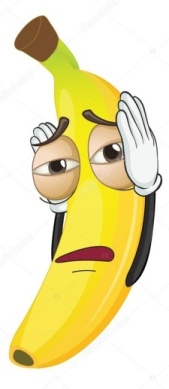 ________________________________________________________________________________________________________________________________________________________________________________________________________________________________________________________________________________________________________________________________________________________________________________________________________________________________________________________________________________________________________________________________________________________________________________________________________________________________________________________________________________________________________________________________________________________________________________________________________________________________________________________________________________________________________________________________________________________________________________________________________________________________________________________________________________________________________________________________________________________________________________________________________